11-13 ноября в г. Красноярск состоялся Зимний фестиваль Всероссийского физкультурно-спортивного комплекса "Готов к труду и обороне"

Сборная команда Ермаковского района заняла 9 место среди команд 33 районов Красноярского края.

В 11 ступени наш земляк Носов Александр Николаевич занял 3 место среди мужчин в личном зачете

Состав команды: Романченко Наталья, Марамзин Дмитрий, Бланк Татьяна, Савин Артём, Титяева Наталья, Бочаров Василий, Медведева Людмила, Носов Александр.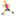 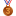 